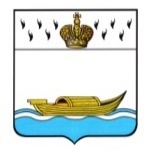 АДМИНИСТРАЦИЯВышневолоцкого городского округаПостановлениеот 09.03.2021                                                                                                    № 65г. Вышний ВолочекО внесении изменений в постановление Администрации Вышневолоцкого городского округа от 09.07.2020 № 285 «Об утверждении реестра размещения мест(площадок) накопления твердых коммунальных отходов и схемы размещения мест(площадок) накопления твердых коммунальных отходов на территории Вышневолоцкого городского округа»В соответствии со статьей 8 Федерального закона от 24.06.1998 № 89-ФЗ «Об отходах производства и потребления», Федеральным законом от 06.10.2003 № 131-ФЗ «Об общих принципах организации местного самоуправления в Российской Федерации», постановлением Правительства Российской Федерации от 31.08.2018 № 1039 «Об утверждении Правил обустройства мест (площадок) накопления твердых коммунальных отходов и ведения их реестра», Уставом Вышневолоцкого городского округа Тверской области, Администрация Вышневолоцкого городского округа постановляет:1. Внести в постановление Администрации Вышневолоцкого городского округа от 09.07.2020 № 285 «Об утверждении реестра размещения мест (площадок) накопления твердых коммунальных отходов и схемы размещения мест (площадок) накопления твердых коммунальных отходов на территории Вышневолоцкого городского округа» (далее постановление) следующие изменения:1.1. в приложении 2 «Схемы размещения мест (площадок) на территории Вышневолоцкого городского округа» к постановлению:- схемы 1/1-52/1 считать соответственно схемами 211-338;- дополнить схемами 339-344 согласно приложению 1 к настоящему постановлению;1.2. в приложении 3 «Реестр мест (площадок) накопления твердых коммунальных отходов на территории Вышневолоцкого городского округа» к постановлению:- в строках 211-338 в графе 2 цифры «1/1-52/1» считать соответственно цифрами «211-338»;- дополнить строками 339-344 согласно приложению 2 к настоящему постановлению.2. Контроль за выполнением настоящего постановления возложить на Заместителя Главы Администрации Вышневолоцкого городского округа С.Б Богданова.3. Настоящее постановление вступает в силу со дня его принятия и подлежит официальному опубликованию в газете «Вышневолоцкая правда» и размещению на официальном сайте муниципального образования Вышневолоцкий городской округ Тверской области в информационно-телекоммуникационной сети «Интернет».И.о. Главы Вышневолоцкого городского округа                          О.Е. Калинина                               Приложение 1к постановлению Администрации Вышневолоцкого городского округа от 09.03.2021 № 65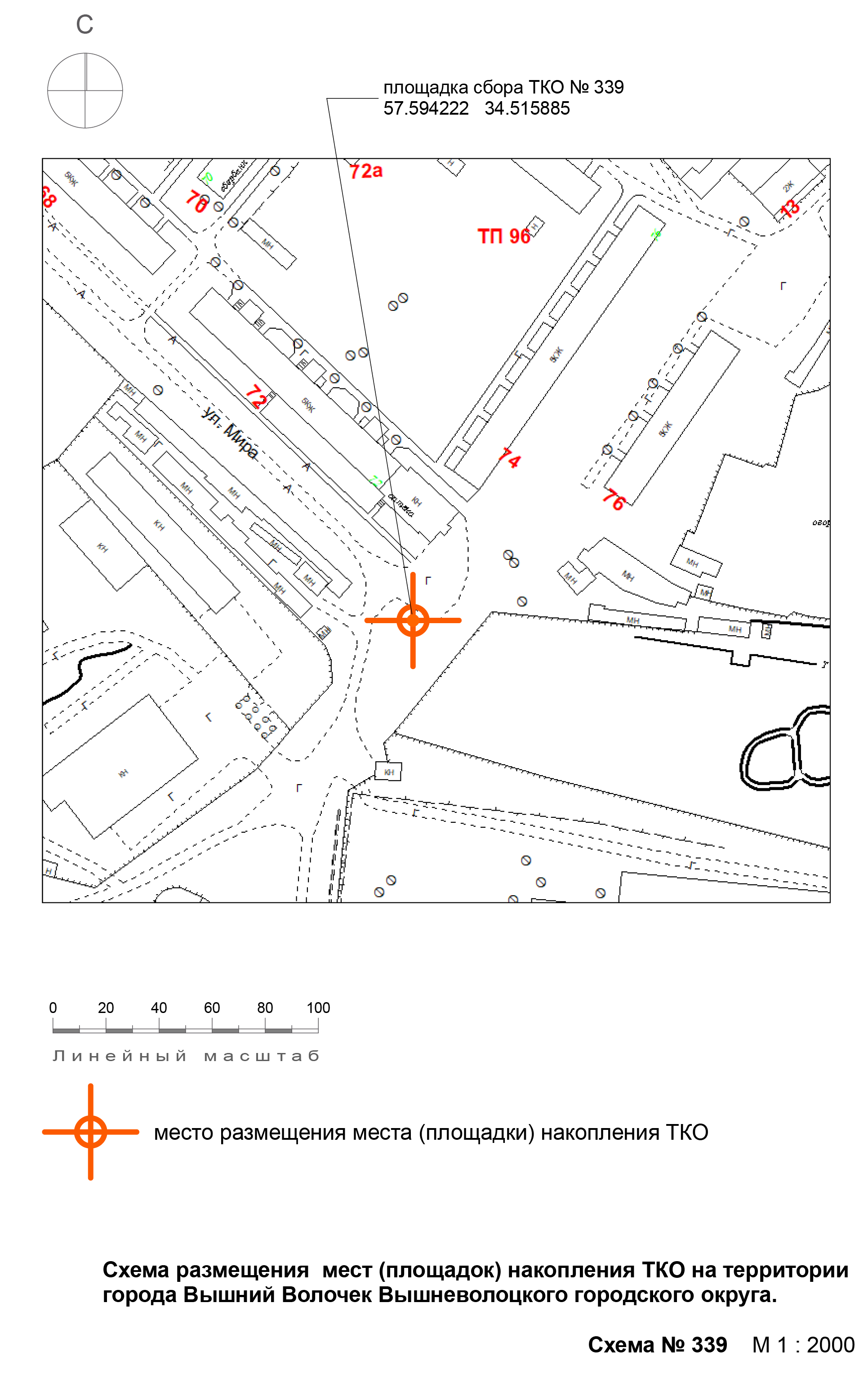 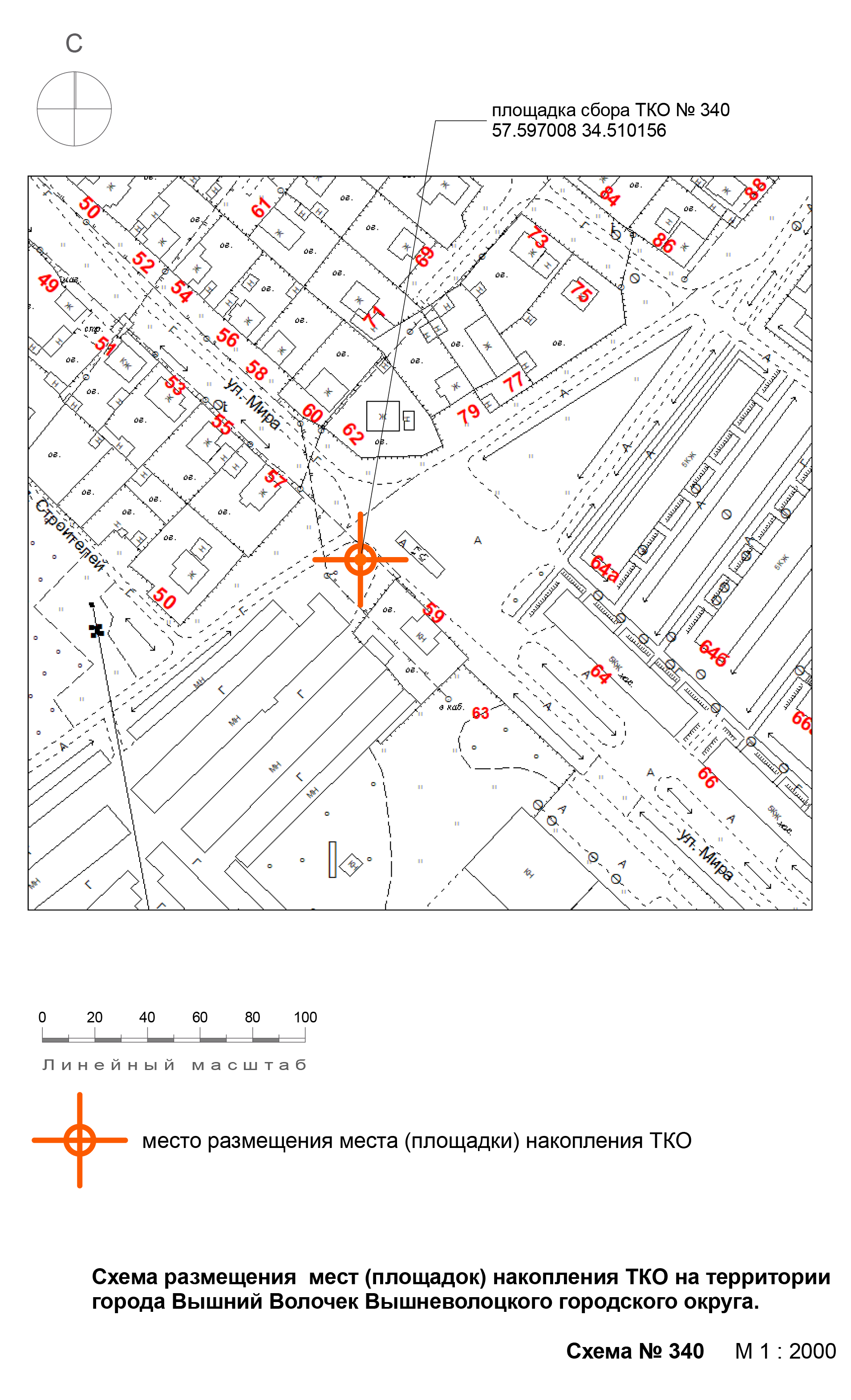 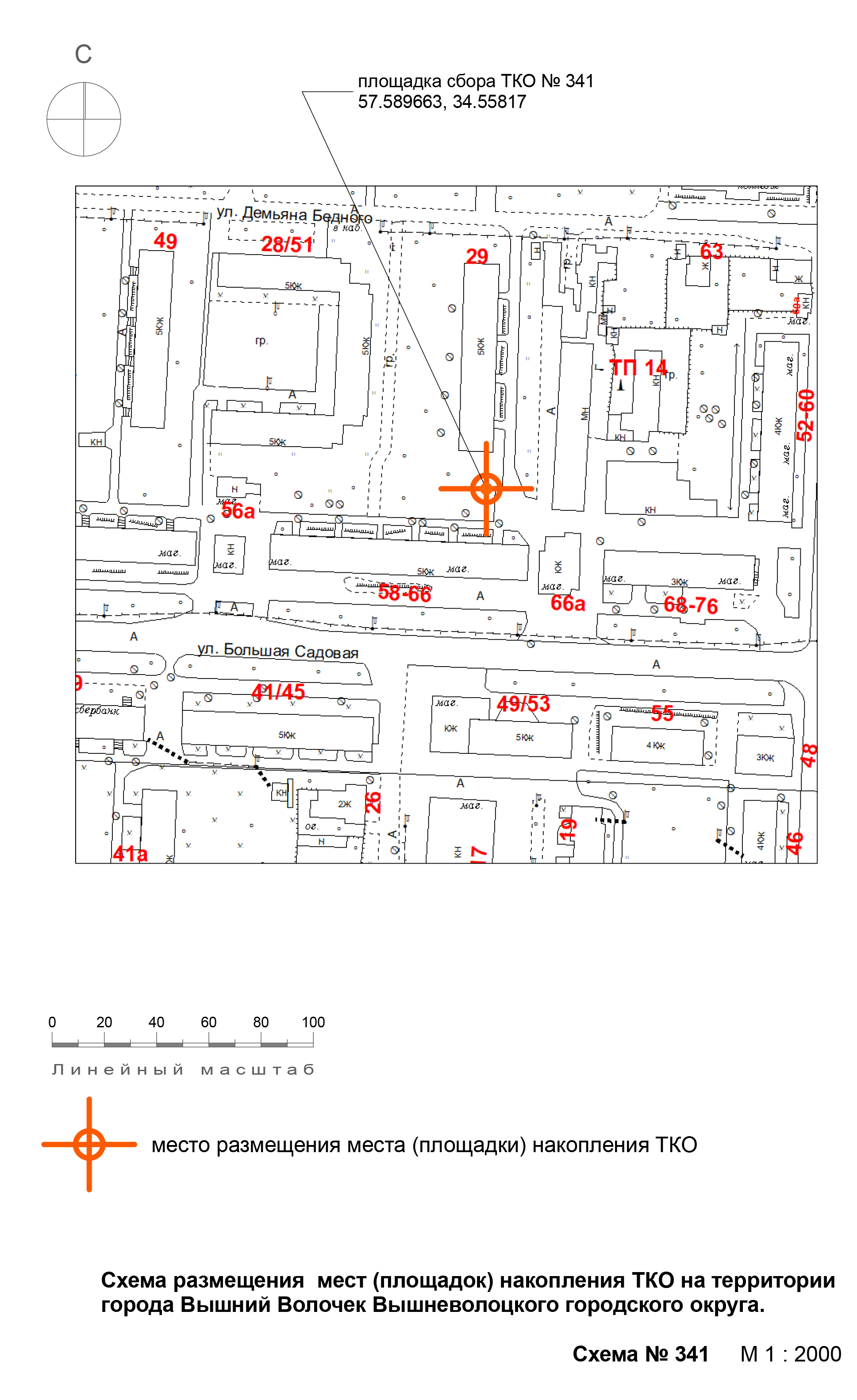 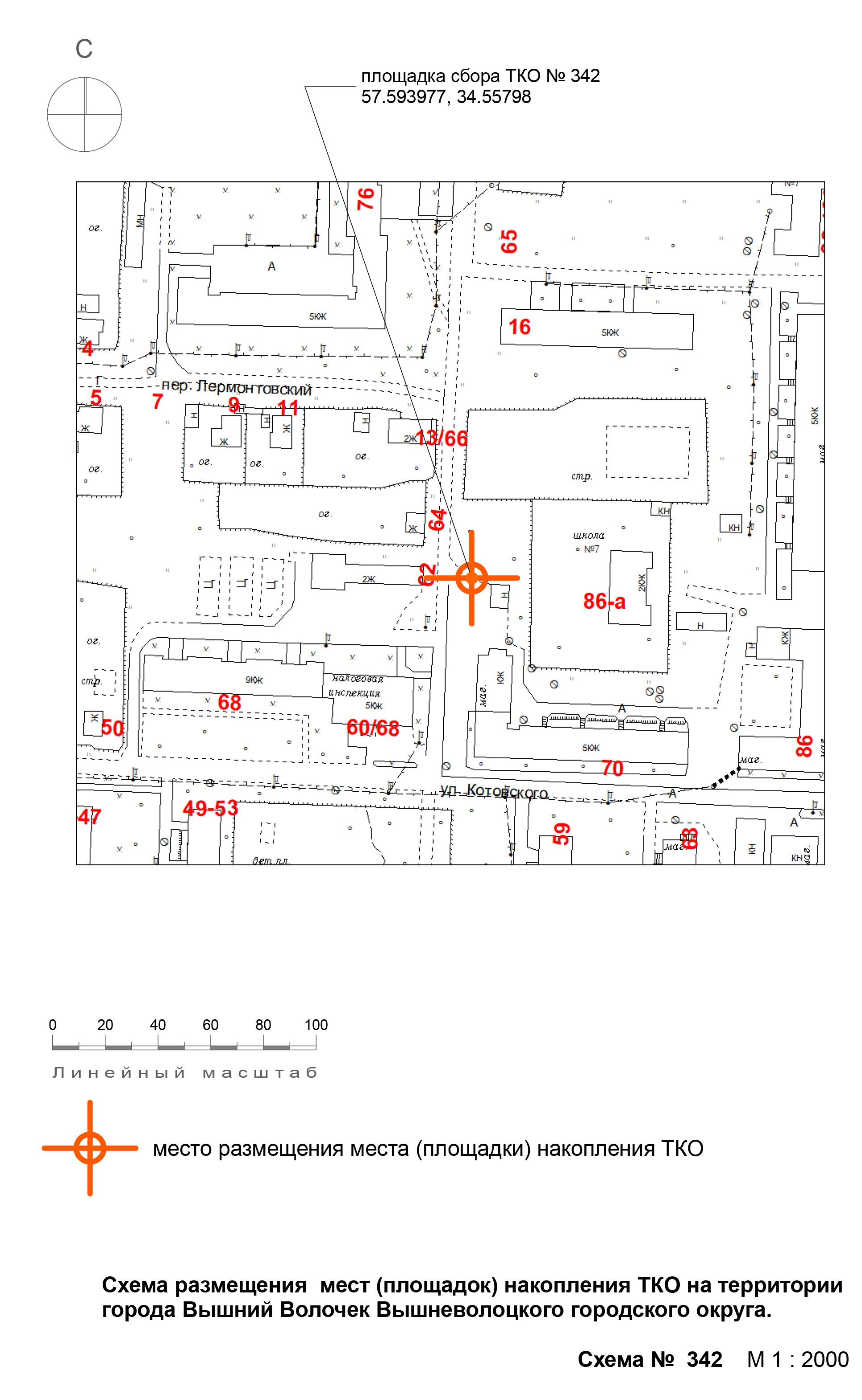 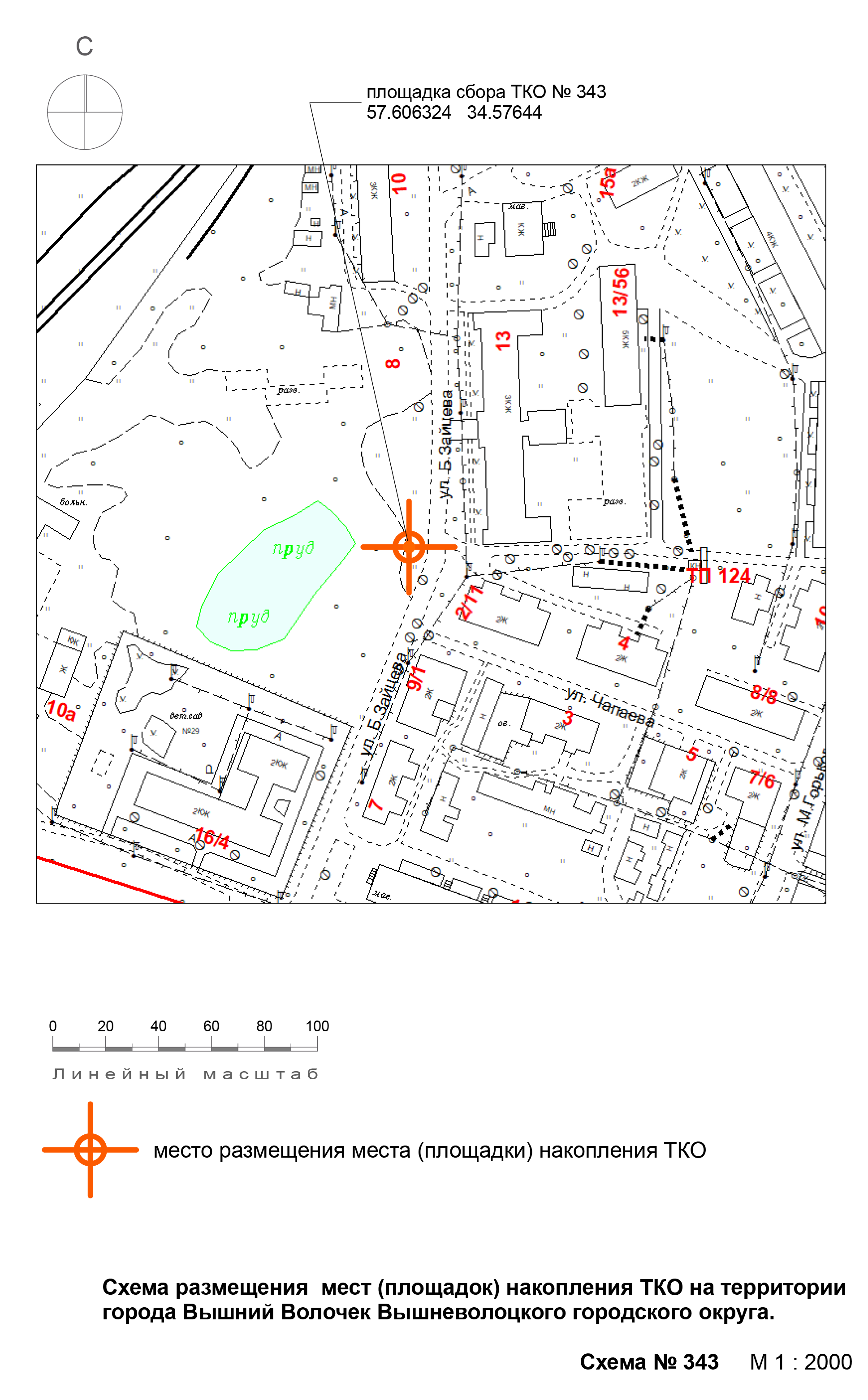 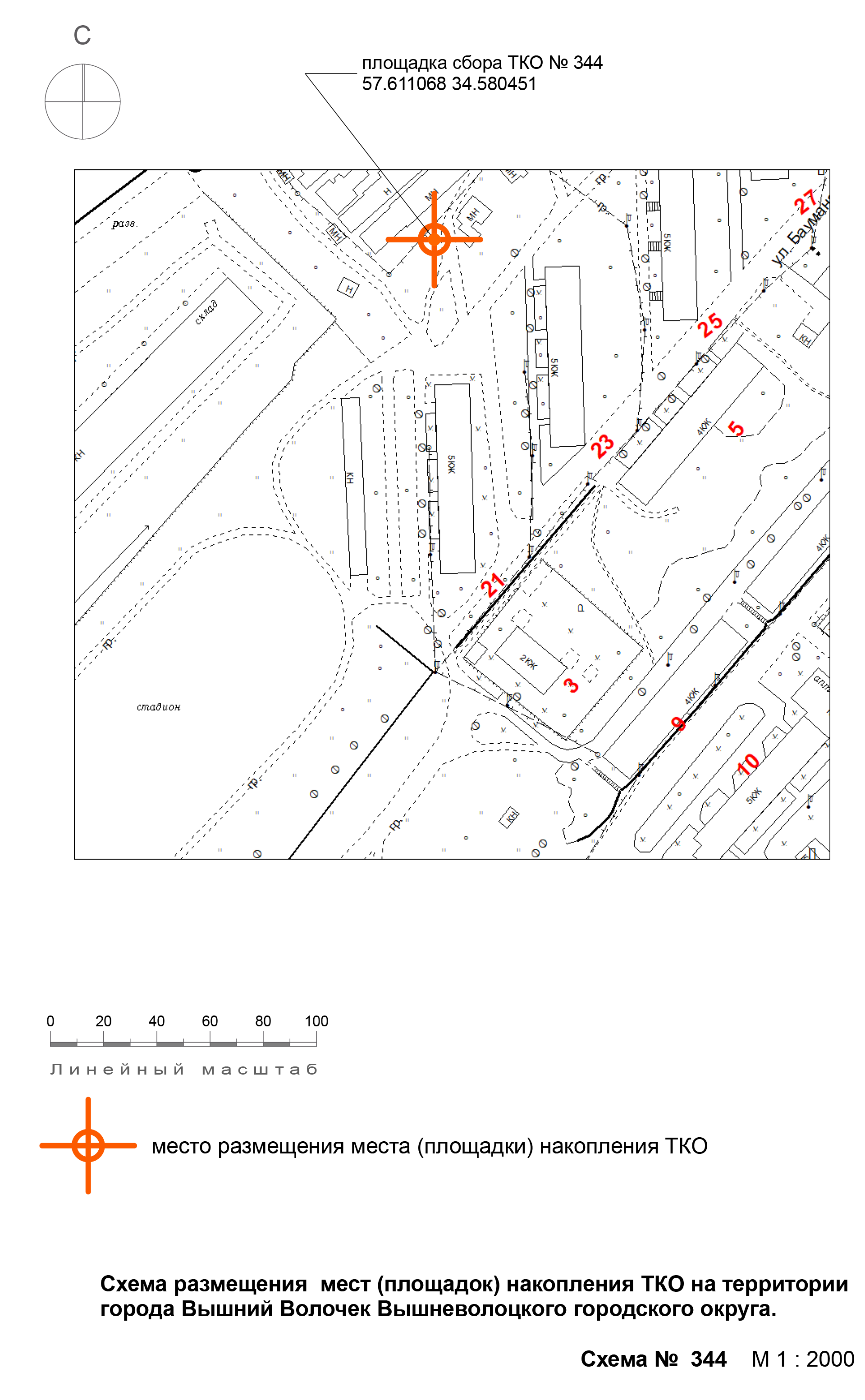 Приложение 2к постановлению Администрации Вышневолоцкого городского округа от 09.03.2021 № 65№ п/пДанные о нахождении мест (площадок) накопления твердых коммунальных отходовДанные о нахождении мест (площадок) накопления твердых коммунальных отходовДанные о технических характеристиках мест (площадок) накопления твердых коммунальных отходовДанные о технических характеристиках мест (площадок) накопления твердых коммунальных отходовДанные о технических характеристиках мест (площадок) накопления твердых коммунальных отходовДанные о технических характеристиках мест (площадок) накопления твердых коммунальных отходовДанные о собственниках мест (площадок) накопления твердых коммунальных отходовДанные об источниках образования твердых коммунальных отходов, которые складируются в местах (на площадках) накопления твердых коммунальных отходов№ п/пСведения об адресе и (или) географических координатах места (площадки) накопления твердых коммунальных отходовСхема размещения места (площадки) накопления твердых коммунальных отходов*Сведения об используемом покрытииИнформация о размещенных контейнерах и бункерах с указанием их объемаИнформация о размещенных контейнерах и бункерах с указанием их объемаИнформация о планируемых к размещению контейнерах и бункерах с указанием их объемаДанные о собственниках мест (площадок) накопления твердых коммунальных отходовДанные об источниках образования твердых коммунальных отходов, которые складируются в местах (на площадках) накопления твердых коммунальных отходов№ п/пСведения об адресе и (или) географических координатах места (площадки) накопления твердых коммунальных отходовСхема размещения места (площадки) накопления твердых коммунальных отходов*Сведения об используемом покрытииКоличество контейнеров, бункеров, ед.V, контейнера, бункера, куб.м.Информация о планируемых к размещению контейнерах и бункерах с указанием их объемаДанные о собственниках мест (площадок) накопления твердых коммунальных отходовДанные об источниках образования твердых коммунальных отходов, которые складируются в местах (на площадках) накопления твердых коммунальных отходов№ п/п12345678339г. Вышний Волочек, ул. Мира, д. 72Схема 339основания нет,ограждения нет18Администрация Вышневолоцкого городского округа ОГРН 1026901605103Тверская обл., г. Вышний Волочек, Казанский пр., д. 17Многоквартирные дома г. Вышний Волочек, ул. Мира, д. 68, 72, 74, 76 340г. Вышний Волочек, ул. Мира, остановка автобуса № 15схема 340основания нет,ограждения нет28Администрация Вышневолоцкого городского округа ОГРН 1026901605103Тверская обл., г. Вышний Волочек, Казанский пр., д. 17Многоквартирные дома г. Вышний Волочек, ул. Мира, д. 64, 64а, 66;Частные домовладения г. Вышний Волочек ул. Мира, ул. Строителей 341г. Вышний Волочек, ул. Б. Садовая, д. 58/66  / ул. Вагжанова, д. 29  схема 341основания нет,ограждения нет50,8Администрация Вышневолоцкого городского округа ОГРН 1026901605103Тверская обл., г. Вышний Волочек, Казанский пр., д. 17Многоквартирные дома г. Вышний Волочек, ул. Б. Садовая, д. 58/66; ул.  Вагжанова, д. 29, 28/51342г. Вышний Волочек, ул. Котовского, д. 70 / ул. Вагжанова, д. 64схема 342основания нет,ограждения нет18Администрация Вышневолоцкого городского округа ОГРН 1026901605103Тверская обл., г. Вышний Волочек, Казанский пр., д. 17Многоквартирный до г. Вышний Волочек ул. Котовского д. 70;Частные домовладения г. Вышний Волочек ул. Вагжанова д. 64, 66/13343г. Вышний Волочек, ул. Бориса Зайцева, д. 13 / ул. Чапаева схема 343основания нет,ограждения нет18Администрация Вышневолоцкого городского округа ОГРН 1026901605103Тверская обл., г. Вышний Волочек, Казанский пр., д. 17Многоквартирные дома г. Вышний Волочек, ул. Б. Зайцева д. 10, 13; ул. Советская, д. 14; ул. Чапаева д. 2-4, 7, 9344г. Вышний Волочек, ул. Баумана, д. 21схема 344основания нет,ограждения нет80,8Администрация Вышневолоцкого городского округа ОГРН 1026901605103Тверская обл., г. Вышний Волочек, Казанский пр., д. 17Многоквартирные дома г. Вышний Волочек, ул. Баумана д. 21, 27, 29, 31